Supporting Documents  - Wiki agenda at http://wiki.hl7.org/index.php?title=ITS_WGM_Agenda_2011_05 Monday Q1 2011-05-16, 9-10:30 amAgenda TopicsReview agenda Minutes/Conclusions Reached:Agenda reviewITS has been asked to join I/C on Monday Q4, wiki agenda has been updatedMotion: Accept revised agenda for WGM DN/AS 5-0-0Monday Q2 2011-05-16, 11a-12:30pmAgenda TopicsProject Review and updateUML ITS ProjectMinutes/Conclusions Reached:Project review
Using the Work Group health report, the group reviewed the existing projects on Project Insight, evaluated the criteria on the health report to research other outstanding items, and investigated the status of various unclosed ballots. UML ITS Project''Motion:''' ITS is clarifying that there is no UML ITS project nor is there a desire to create one at this time. BP/DN 6-0-0Monday Q3 2011-05-16, 1:45pm-3:00pmDid not meetMonday Q4 2011-05-16, 3:30pm-5pmJoined Implementation Conformance Tuesday Q1 2011-05-17, 9-10:30 amJoined SOATuesday Q2 2011-05-17, 11a-12:30pmJoined Structured docsTuesday Q3 2011-05-17, 1:45p-3pmStructured Docs/Tooling/V3 Publishing/ITS joint sessionTuesday Q4 2011-05-17, 3:30pm-5pmAgenda TopicsBallot reconciliation Transport Specification – ebXML using ebMS 2.0 Release 1Ballot reconciliation Transport Specification – MLLP Release 2 Minutes/Conclusions Reached:Reconciliation – ebXMLBallot comments requested a normative version using the newer technology. The purpose of the ballot was to take a previous (lapsed) DSTU standard to Normative, there is a later version of the standard with newer technologies. Disposition recorded on ballot spreadsheet.Motion: Negatives not persuasive AS/DN 4-0-0
Reconciliation – MLLP Release 2Ballot comments requested doing enhancements, this ballot is to re-affirm a Normative standards that passed 5 years previously. ANSI rules prevent changes. Disposition recorded on ballot spreadsheetMotion: Negatives not persuasive DN/AS 4-0-0Wednesday Q1 2011-05-18, 9am-10:30amAgenda TopicsContent SimplificationMinutes/Conclusions Reached:Content SimplificationThe group engages in a general discussion of mechanisms for simplification of the content and content transmission. From the joint meeting with Structured Docs on the previous day, it was determined that Micro-ITS is a category of simplification.CDA has Green CDA (which may or may not be a wire format ITS)Messages have Simple ITS or Indirect Conformance or One Transform AwayAW: use CMETs and ‘chunks’ of reuse to build messages SG: you mean archetypes?AW demonstrated the XML schema from Wales, showing how to build from simple standard piecesWednesday Q2 2011-05-18, 11am-12:30pmAgenda TopicsContinue simplification discussionMinutes/Conclusions Reached:Simplification discussion continued….A general discussion on the relationship of RIM to an ITS to an instanceStatement that services leverage a trading partner type of agreementGG: exert fine granular control over modelPK: example of 'cost' of generalized over-the-wireGG: using a single a super set model is causing the issues that are being seen in the ITSJK: misconceptions about RIM taken as a point of implementation instead of a point of departureThe agreement is the service contractPK: the point of standards is to minimize the amount of stuff that gets re-definedAW: the mention of the maturity model is relevant because there is attempt to implement at higher levels without mastering the lower levelsJK: we might need to provide guidance on the 'best' use of the HL7 'tools' (ITS, V2, V3, CDA, ...)GB: Build a framework to help choosing the appropriate paths/tool-setsWednesday Q3 2011-05-17, 1:45pm-3pmAgenda TopicshData and Micro-ITSNeutral MappingWS-I Web Services ProfileMinutes/Conclusions Reached:hData and Micro-ITShData restful API has moved to SOAMicroITS is now a heading rather than a specific ITS.AW: By killing project we are conveying that microITS is a categoryAW: there are potential projects to go to concensus standard. If it is named uITS then keep it on the books and status is on hold pending completion work.DN: define and recreate project charterPK: Kill project and start new.Motion: Kill “hData/microITS research project” DN/GB  (9-0-0)Neutral Mapping:We have a project for it but has not been approved yet at SD. Put on hold, don’t know that it had current resources. Motion: Put Neutral Mapping on hold. AW/GB (9-0-0)WS-I Web Services Profile:R2 passed normative ballot but because it was determined to be broken it was never published.PK: We should keep the project and figure out how to help Ilya Fortunov get resources to finish it.AW: Why is HL7 in business of WS-I profiles?VP: Benefit of SOAP header, (2) describing HL7 interaction patterns in terms of SOAP interaction patterns.PK: 1) should we do a profile?Normative or Informative?How to get this to occur?Straw Vote: informative 5, normative 4AW: It is unimpressive that vendors insist on interoperability worldwide to trading partners that they will never trade with.PK: Not seeing a clear disposition to question above – but ITS requirement that transports be normative.BP: Cycle back to Ilya to see what he wants to do; else put on hold.Australian profile: ATS 5820:2010 EHealth Web Services ProfileATS 5821:2010 EHealth Web Services Profile ATS 5822:2010 EHealth Web Services Profile ATS 5823:2010 EHealth Web Services ProfileSupporting Documents  - 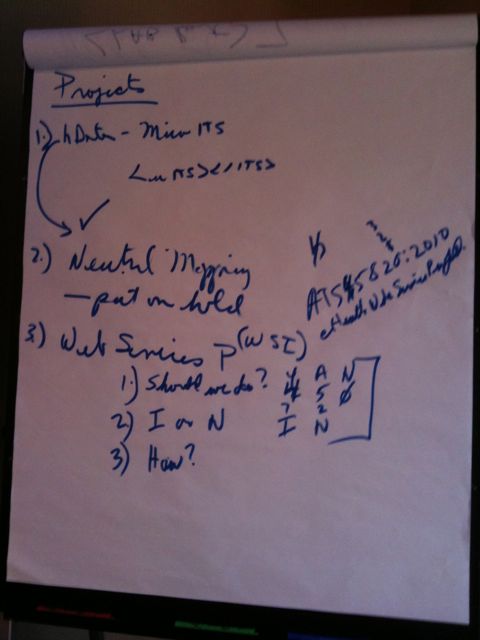 Wednesday Q4 2011-05-18, 3:30pm-5pmDid not meetThursday Q1 2011-05-19, 9-10:30 amDid not achieve quorumThursday Q2 2011-05-19, 11am-12:30pmAgenda TopicsNext WGM planningMinutes/Conclusions Reached:Next WGM PlanningMotion: Book rooms for Monday afternoon through to Thursday all day with the same joint meetings as the current WGM for San Diego AS/DN 3-0-0HL7 Tooling Work Group Meeting MinutesLocation: 2011May WGM, Lake Buena Vista FL USADate: May 16, 17, 18, 19NameAffiliatione-mailMonMonTuesTuesWedWedWedThuNameAffiliatione-mailQ1Q2Q3Q4Q1Q2Q3Q2Paul Knapp (PK)Continovationpknapp@continovation.comxxxxxxxxAndy Stechishin (AS)GPiAndy.stechishin@gmail.comxxxxxDale Nelson (DN)Squaretrends LLCDale.nelson@squaretrends.comxxxxxxxxEric LarsonCDCVev5@cdc.govxxBrian Pech (BP)Kaiser-PermanenteBpech1@gmail.comxxxxxTod RyalCernerTryal@cerner.comxxxxxCraig LucasCraig.lucas@infermed.comxLee CollerOracleLee.coller@oracle.comxxGrahame Grieve (GG)Health Intersectionsgrahame@healthintersections.com.auxxYunwei WangSeimansyunwei.wang@seimans.comxxxxGunther Shadow (via skype)gunther.schadow@pragmaticdata.comxVassil Peytchev (VP)EPICvassil@epic.comxAvinash ShanbhagHHS NHINavinashshanbhag@hhs.govxGerald Beuchelt (GB)MITREbeuchelt@mitre.orgxxSteve FineCernersfine@cerner.comxGaby JewellCernergjewell@cerner.comxSarah Gaunt (SG)NEHTASarah.gaunt@nehta.gov.auxxxMike MartinAAVLDmmartin@clemson.eduxxNick RadovAxolotlnradov@axolotl.comxAnn Wrightson (AW)NHS Walesann.wrightson@wales.nhs.ukxxxStephen Royse (SR)NEHTAstephen.royce@nehta.gov.auxJohn Koisch (JK)GuideWire Architecturejkoisch@guidewirearchitecture.comxTina Connell-ClarkNEHTATina.Connell-Clark@nehta.gov.auxFacilitatorPaul KnappNote taker(s)Andy StechishinQuorum Requirements Met:  YesQuorum Requirements Met:  YesQuorum Requirements Met:  YesQuorum Requirements Met:  YesFacilitatorPaul KnappNote taker(s)Andy StechishinQuorum Requirements Met:  YesQuorum Requirements Met:  YesQuorum Requirements Met:  YesQuorum Requirements Met:  YesFacilitatorPaul KnappNote taker(s)NoneQuorum Requirements Met:  n/aQuorum Requirements Met:  n/aQuorum Requirements Met:  n/aQuorum Requirements Met:  n/aFacilitatorPaul KnappNote taker(s)NoneQuorum Requirements Met:  n/aQuorum Requirements Met:  n/aQuorum Requirements Met:  n/aQuorum Requirements Met:  n/aFacilitatorPaul KnappNote taker(s)NoneQuorum Requirements Met:  n/aQuorum Requirements Met:  n/aQuorum Requirements Met:  n/aQuorum Requirements Met:  n/aFacilitatorPaul KnappNote taker(s)NoneQuorum Requirements Met:  n/aQuorum Requirements Met:  n/aQuorum Requirements Met:  n/aQuorum Requirements Met:  n/aFacilitatorPaul KnappNote taker(s)NoneQuorum Requirements Met:  n/aQuorum Requirements Met:  n/aQuorum Requirements Met:  n/aQuorum Requirements Met:  n/aFacilitatorPaul KnappNote taker(s)Andy StechishinQuorum Requirements Met:  YesQuorum Requirements Met:  YesQuorum Requirements Met:  YesQuorum Requirements Met:  YesFacilitatorPaul KnappNote taker(s)Andy StechishinQuorum Requirements Met:  YesQuorum Requirements Met:  YesQuorum Requirements Met:  YesQuorum Requirements Met:  YesFacilitatorPaul KnappNote taker(s)Andy StechishinQuorum Requirements Met:  YesQuorum Requirements Met:  YesQuorum Requirements Met:  YesQuorum Requirements Met:  YesFacilitatorPaul KnappNote taker(s)Dale NelsonQuorum Requirements Met:  YesQuorum Requirements Met:  YesQuorum Requirements Met:  YesQuorum Requirements Met:  YesFacilitatorNoneNote taker(s)NoneQuorum Requirements Met: n/aQuorum Requirements Met: n/aQuorum Requirements Met: n/aQuorum Requirements Met: n/aFacilitatorPaul Knapp Note taker(s)Dale NelsonQuorum Requirements Met:  NoQuorum Requirements Met:  NoQuorum Requirements Met:  NoQuorum Requirements Met:  NoFacilitatorPaul KnappNote taker(s)Andy StechishinQuorum Requirements Met:  YesQuorum Requirements Met:  YesQuorum Requirements Met:  YesQuorum Requirements Met:  Yes